	Obecní úřad Dřevěnice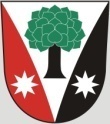 	Dřevěnice 56, 507 13 ŽelezniceVyřizuje:Mgr. Vrabec DušanDatum:18.10.2017Naše č.j.: 59/2017/Luk 601 395 386 Mgr. Vrabec, 736 279 726 LukavcováDatové schránky: sska6siEmail: ou.drevenice@tiscali.czInternetové stránky: www.drevenice.orgEva Mikešová, Dřevěnice 15, 507 13 ŽelezniceR O Z H O D N U T ÍObecní úřad Dřevěnice, jež byl určen zákonem č.114/92., o ochraně přírody a krajiny §8 odst.1 a § 75 odst. 1 orgánem ochrany přírody a jemuž byla svěřena pravomoc povolování kácení dřevin podle z.č. 114/92 Sb.,§76 odst.1,písm.a, se rozhodl ve věci žádosti obce Dřevěnice o povolení ke kácení stromu takto :povolujepokácení 1 ks jasanů  obvod kmene 115 cm, vše na parcele KN st.23Podmínkami rozhodnutí se stanovuje:Vlastní kácení musí být provedeno s ohledem na hnízdění ptactva v souladu s ustanovením §5 a  odst.1 písm. b)  a d) zákona o ochraně přírody a krajiny tj. od 1. října 2017 do  30. března 2018 a v  následujících zimních měsících.O d ů v o d n ě n íPovolení ke kácení bylo vydáno na základě žádosti paní Mikešové ze dne 15.10.2017Kácení musí být hotové do 30.3.2018 nebo musí dojít k odstranění stromů  po 1.10.2018 a v následujících zimních měsících.Místní šetření proběhlo za účasti starosty obce dne  18.10.2017Kořeny jasanu prorůstají k základům domu a poškozují jej.Bude provedena náhradní výsadba Poučení o odvolání:Proti tomuto rozhodnutí se lze odvolat do 15 dnů od doručení ke Krajskému úřadu Královéhradeckého kraje, odboru životního prostředí v Hradci Králové, podáním u Obecního úřadu Dřevěnice.Mgr. Vrabec Dušan                                                                            starosta  obce Dřevěnice